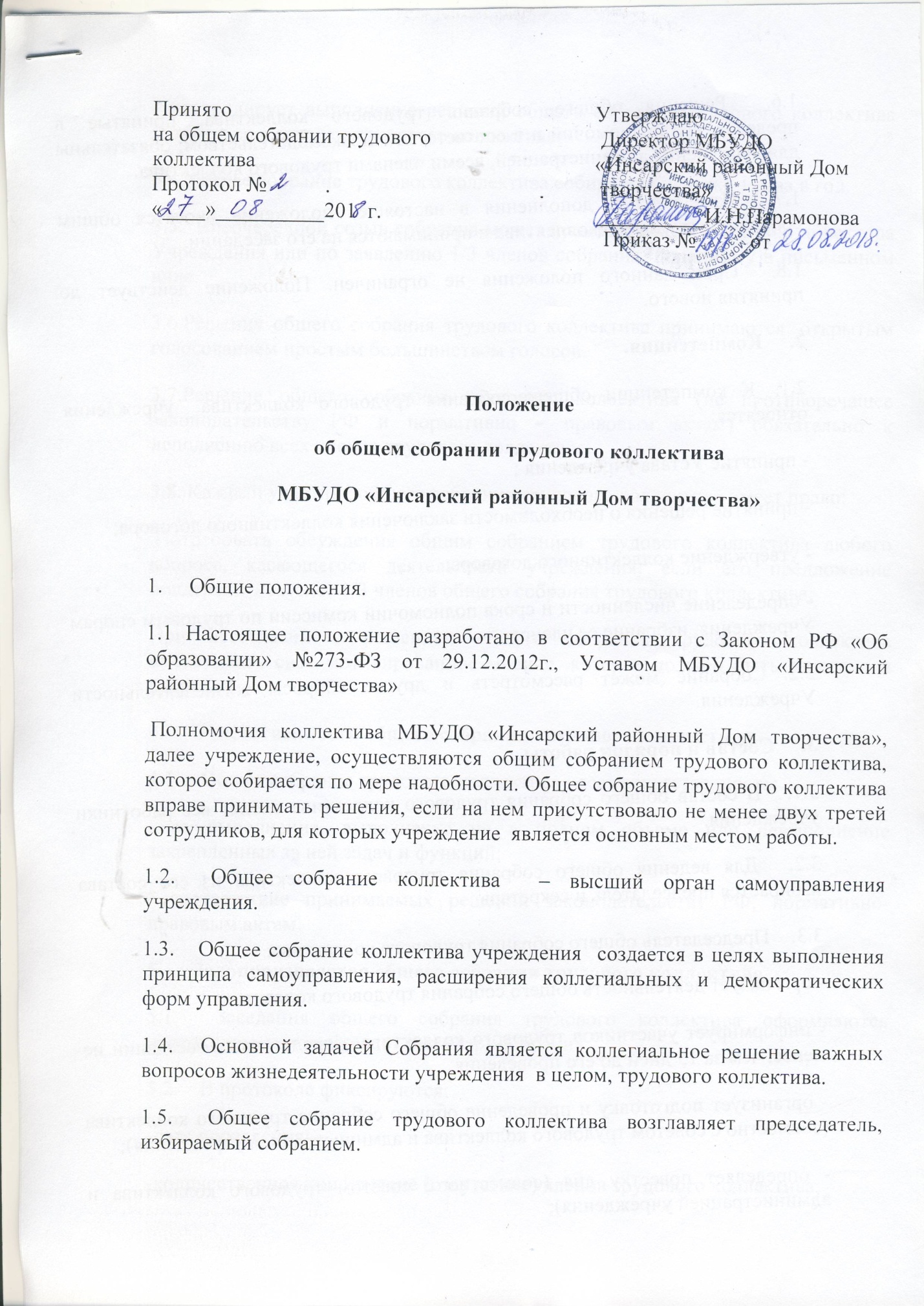 1.6.    Решения общего собрания трудового коллектива, принятые в пределах  его полномочий и в соответствии с законодательством, обязательны для исполнения администрацией, всеми членами трудового коллектива.1.7.    Изменения и дополнения в настоящее положение вносятся общим собранием трудового коллектива и принимаются на его заседании.1.8.    Срок данного положения не ограничен. Положение действует до принятия нового.2.     Компетенция.2.1.  К компетенции общего собрания трудового коллектива  учреждения относятся:- принятие Устава учреждения ;- принятие решения о необходимости заключения коллективного договора;- утверждение коллективного договора;- определение численности и срока полномочий комиссии по трудовым спорам Учреждения, избрание ее членов.2.2. Собрание может рассмотреть и другие вопросы жизнедеятельности Учреждения.3.     Состав и порядок работы.3.1.    В состав общего собрания трудового коллектива входят все работники учреждения.3.2.    Для ведения общего собрания трудового коллектива из его состава избирается председатель и секретарь.3.3.    Председатель общего собрания трудового коллектива:- организует деятельность общего собрания трудового коллектива;- информирует участников трудового коллектива о предстоящем заседании не менее, чем за 15 дней до его проведения;- организует подготовку и проведение общего собрания трудового коллектива (совместно с советом трудового коллектива и администрацией учреждения);- определяет повестку дня (совместно с советом трудового коллектива и администрацией учреждения);- контролирует выполнение решений общего собрания трудового коллектива (совместно с советом трудового коллектива).3.4. Общее собрание трудового коллектива собирается не реже 1 раза в год.3.5.  Внеочередной созыв собрания может произойти по требованию директора Учреждения или по заявлению 1/3 членов собрания, поданному в письменном виде.3.6.Решения общего собрания трудового коллектива принимаются  открытым голосованием простым большинством голосов.3.7.Решение общего собрания трудового коллектива (не противоречащее законодательству РФ и нормативно – правовым актам) обязательно к исполнению всех членов трудового коллектива.3.8. Каждый участник общего собрания трудового коллектива имеет право: Потребовать обсуждения общим собранием трудового коллектива любого вопроса, касающегося деятельности учреждения, если его предложение поддержит не менее 1/3 членов общего собрания трудового коллектива;При несогласии с решением общего собрания трудового коллектива высказывать свое мотивированное мнение, которое должно быть занесено в протокол.4.     Ответственность общего собрания трудового коллектива.4.1.    Общее собрание трудового коллектива несет ответственность:- за выполнение, выполнение не в полном объеме или невыполнение закрепленных за ней задач и функций;- соответствие принимаемых решений законодательству РФ, нормативно-правовым актам.5.     Делопроизводство общего собрания трудового коллектива.5.1.    Заседания общего собрания трудового коллектива оформляются протоколом, который ведет секретарь собрания.5.2.    В протоколе фиксируются:-дата проведения;-количественное присутствие (отсутствие) членов трудового коллектива;-повестка дня;-ход обсуждения вопросов;-предложения, рекомендации и замечания членов трудового коллектива;-решение.5.3.    Протоколы подписываются председателем и секретарем собрания.5.4.    Нумерация ведется от начала учебного года.5.5.    Книга протоколов общего собрания трудового коллектива нумеруется постранично, прошнуровывается, скрепляется печатью Учреждения и подписывается директором.5.6.    Книга протоколов общего собрания трудового коллектива хранится в делах Учреждения и передается по акту (при смене руководителя, передаче в архив).5.7.    Все решения собрания своевременно доводятся до сведения всех участников образовательного процесса.